Приложение	4 к Временному Порядку выдачи и аннулирования специальных разрешений на снятие и перенесение почвенного покрова (плодородного слоя почвы) земельных участков (пункт 6.2 главы 6)РЕШЕНИЕоб аннулировании разрешения на снятиеи перенесение почвенного покрова (плодородногослоя почвы) земельного участка"___" ____________ 20____ г..							 N __________ Я, ___________________________________________________________________________ (должность, фамилия, имя и отчество должностного лица, принимающего решение) _____________________________________________________________________________, рассмотрев материалы о совершении нарушения земельного законодательства _____________________________________________________________________________ (для физических лиц - фамилия, имя и отчество, для юридических лиц - название субъекта хозяйствования,_____________________________________________________________________________  должность, фамилия, имя и отчество руководителя)УСТАНОВИЛ:_____________________________________________________________________________ (изложить суть нарушения со ссылкой на соответствующую норму пункта 6.1 Временного Порядка)_____________________________________________________________________________ _____________________________________________________________________________ _____________________________________________________________________________ __________________________________________________________________________________________________________________________________________________________Продолжение приложения 4Учитывая вышеизложенное, а также руководствуясь разделом 6 Временного Порядка выдачи и аннулирования специальных разрешений на снятие и перенесение почвенного покрова (плодородного слоя почвы) земельных участков, РЕШИЛ:1. Аннулировать с "___" ____________ 20___ года разрешение на снятие и перенос почвенного покрова (плодородного слоя почвы) земельного участка от "___" ____________ 20____ г.                 N _______, выданный _______________________________________________________________(наименование инспекционного органа, который выдал __________________________________________________________________________________ разрешение)2. Удалить оригинал разрешения и сделать в журнале регистрации разрешений соответствующую отметку. 3 Обязать _________________________________________________________________________                              (для физических лиц - фамилия, имя и отчество, __________________________________________________________________________________       для юридических лиц - название предприятия, должность, фамилия, имя и отчество руководителя) устранить нарушения земельного законодательства до "___" ___________ 20___ г.. В случае не устранения нарушения земельного законодательства в установленный срок лица, виновные в этом, будут привлечены к административной ответственности. __________________________________________________________________________________ (должность, фамилия, имя и отчество лица, принявшего решение)__________________________________________________________________________________М. П. 									_______________________          (подпись) Копию решения получил __________________________________________________________________________________ (фамилия и инициалы лица, получившего копию решения)_____________________                                                                 _______________________ 	(дата)									           (подпись)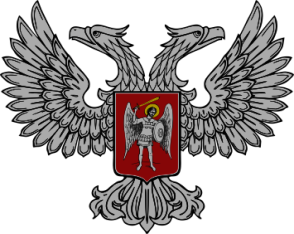 ДОНЕЦКАЯ НАРОДНАЯ РЕСПУБЛИКАМИНИСТЕРСТВО АГРОПРОМЫШЛЕННОЙ ПОЛИТИКИ И ПРОДОВОЛЬСТВИЯГОСУДАРСТВЕННАЯ ИНСПЕКЦИЯ ДНР, . Донецк, Калининский район, пр. Дзержинского, 45 АТелефон (062)312-76-79, тел/факс (062)386-88-24E-mail: GI.App_p.DNR@mail.ruДОНЕЦКАЯ НАРОДНАЯ РЕСПУБЛИКАМИНИСТЕРСТВО АГРОПРОМЫШЛЕННОЙ ПОЛИТИКИ И ПРОДОВОЛЬСТВИЯГОСУДАРСТВЕННАЯ ИНСПЕКЦИЯ ДНР, . Донецк, Калининский район, пр. Дзержинского, 45 АТелефон (062)312-76-79, тел/факс (062)386-88-24E-mail: GI.App_p.DNR@mail.ruДОНЕЦКАЯ НАРОДНАЯ РЕСПУБЛИКАМИНИСТЕРСТВО АГРОПРОМЫШЛЕННОЙ ПОЛИТИКИ И ПРОДОВОЛЬСТВИЯГОСУДАРСТВЕННАЯ ИНСПЕКЦИЯ ДНР, . Донецк, Калининский район, пр. Дзержинского, 45 АТелефон (062)312-76-79, тел/факс (062)386-88-24E-mail: GI.App_p.DNR@mail.ru